                                                                                                                                                                       Prostor za urudžbeni štambilj___________________________________                      (ime/naziv fizičke ili pravne osobe)___________________________________                                            (adresa)___________________________________                                              (OIB)___________________________________                                  (telefon)___________________________________                            (e-mail adresa)                                                                                      REPUBLIKA HRVATSKA                                                                                       ISTARSKA ŽUPANIJA                                                                                       GRAD POREČ - PARENZO                                                                                     Upravni odjel za prostorno planiranje                                                                                                                                                                                           i zaštitu okolišaPREDMET: Suglasnost na utvrđivanje međa i/ili novo razgraničenje - traži seMolim naslov da mi izda suglasnost na utvrđivanje međa i/ili novo razgraničenje u geodetskom elaboratu izrađenom u svrhu: _____________________________________,                                                                                                                                  (članak 6. Pravilnika o geodetskim elaboratima, NN 59/2018)predočenom Gradu Poreču - Parenzo u svojstvu vlasnika susjednih nekretnina, i to za:k.č. ____________________________ k.o._______________, u naselju ______________k.č. ____________________________ k.o._______________, u naselju ______________k.č. ____________________________ k.o._______________, u naselju ______________OBVEZNI PRILOZI:Skica izmjere,Kopija katastarskog plana – stanje prije promjene (staro stanje),Kopija katastarskog plana – stanje nakon promjene (prijedlog novog stanja),Iskaz površina,Izvješće o utvrđivanju međa i drugih granica te o novom razgraničenju,Tehničko izvješće i/ili kopija akta koji je osnova za izradu predmetnog geodetskog elaborata.NAPOMENA: ______________________________________________________________________________________________________________________________________________________Predajom ovog zahtjeva daje se suglasnost Gradu Poreču - Parenzo da u ovom postupku navedene osobne podatke prikuplja, obrađuje i pohranjuje u svrhu izdavanja predmetne suglasnosti te u svrhu kontaktiranja podnositelja zahtjeva o izdavanju iste. Osobni podaci bit će zaštićeni od pristupa neovlaštenih osoba, pohranjeni na sigurno mjesto, čuvani te uništeni u skladu s uvjetima i predviđenim rokovima pozitivnim zakonskim propisima i aktima Grada Poreča - Parenzo. Istim se potvrđuje i poznavanje prava koja proizlaze iz Uredbe GDPR.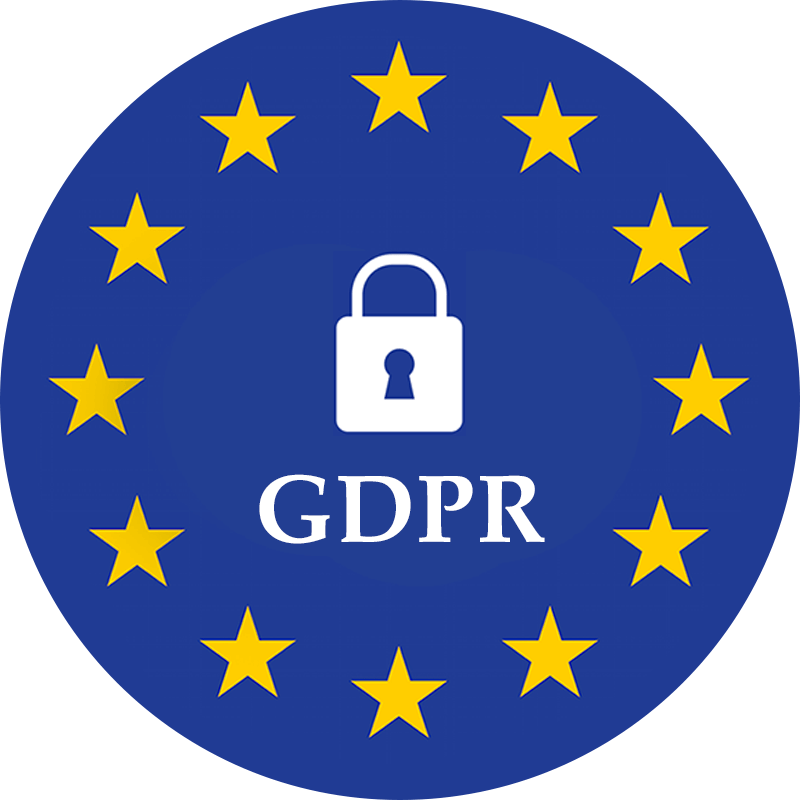                                                                                                                                                                   ________________________________________                                                                                                                                                                     (Podnositelj zahtjeva ili njegov opunomoćenik)